Yellow     Information at your fingertips for Mission,Page       Ministry, and Building Community in ChristThe week of SEPTEMBER 4 – september 11, 2022SUNDAY:	9:00 am Worship Service (Sanctuary)  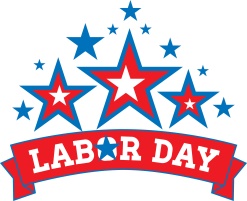 MONDAY:	HAPPY LABOR DAY!		Church Office closed		No Bible Study today		10:00 am Chair Yoga (Friendship Hall 		and on-line)TUESDAY:	6:30 pm Executive Committee Meeting (Conference Room)7:00 pm Al-Anon Meeting (Friendship Hall)7:00 pm Scout Troop #7419 (Rm 113)WEDNESDAY:	9:00 am Yin Yoga (Friendship Hall and on-line)11:00 am Worship Service (Sanctuary)   NOTE TIME CHANGE!THURSDAY:	6:30 pm Al-Anon Meeting (Friendship Hall)		7:00 pm Venture Crew #2419 (Rm 113)NEXT SUNDAY:	9:00 am Worship Service (Sanctuary)  		Blessing of LWR Quilts during Worship ServiceOPPORTUNITIES FOR VIEWING OUR WORSHIP SERVICE:A live-stream of our worship service can be viewed on Sundays at 9:00 am on the congregation’s YouTube Channel, accessible from the congregation’s web-site, www.sjlc-elca.org/worship-online/ Video recordings of worship services are available for viewing at the congregation’s web-site, www.sjlc-elca.org The Sunday worship service is broadcast one week delayed on JATV, cable channel 994, on Sunday at 9:00 a.m. WE ARE PRAYING FOR MEMBERS AND FRIENDS OF THE CONGREGATION:The Family of Roger Carlson, Nadine J., Keith M., Dave H., Mary P., Sue E., Connie O., Leonard, Dennis, Ron, Gloria W., Robert B., Gary H., Pat M., Eugene E.,  Bill E., Karliene T., Jean T., Alex, Chris, Norman D., Matt, John, Penny J., Annie E., Ruth B., Indie R., Ryan, Dennis, Janet, Blaine, Jane, Kelly K., Shelly V., Jada U., Judi M.Please call the congregation office if you or family members are hospitalized.  The hospitals cannot be relied on to inform us.  PANDEMIC PROTOCOLS Jesus said, “I give you a new commandment, that you love one another. Just as I have loved you, you also should love one another. By this everyone will know that you are my disciples, if you have love for one another" (Jn. 13:34-35). And the Apostle Paul reminds us that love “does not insist on its own way” (1 Cor. 13:5).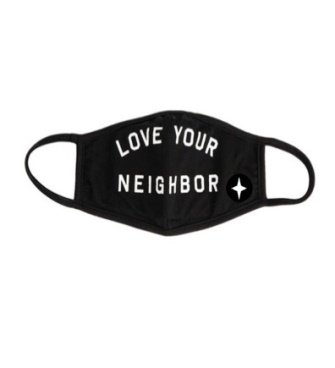 Please know that the Congregation Council will continue to review our pandemic protocols regularly and adjust them as necessary.  The following protocols are in effect at this time:Wearing a mask during worship is optional at this time.There are three tiers of seating safety: (1) The pews on the main floor of the nave are open for family groups.  Please consider your physical distance. (2) The back two rows of seating on each side (4 family groups) are marked and reserved for those wearing masks and needing more distance from others to feel safe. (3) Upstairs balcony seating (font side) is available for masked non-singers.Members are reminded to maintain some physical distance when visiting with one another, especially before and after worship service. The Wednesday Holy Communion Service is always a spoken service and is the safest.We do things like get vaccinated, wear face coverings, maintain physical distance, and curtail our singing for the sake of one another.  While these actions may be inconvenient or uncomfortable, we seek to live out our love for our neighbor, in faithful obedience to our Lord, Jesus Christ. Our congregation extends their sympathy and prayers to the family of Roger Carlson, who died on August  29, 2022.  Services for Roger were held at Henke-Clarson Funeral Home, Janesville, Wisconsin on September 2, 2022.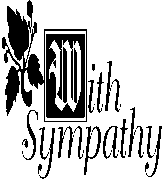 May his soul and the souls of all the faithful departed, through the mercy of God, rest in peace.  Amen.MID-WEEK WEDNESDAY WORSHIP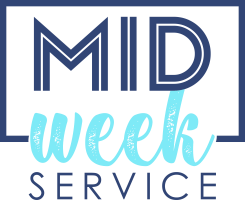 Mid-week Worship will continue to be held on Wednesdays but we have moved the service up to 11:00 am.  Just a reminder that in addition to our usual precautions, the Wednesday Holy Communion Service is always a spoken service and is the safest for those with health concerns.  We look forward to seeing you in the Sanctuary this summer!  MEALS ON WHEELSOur turn to drive for Meals on Wheels is coming up again soon!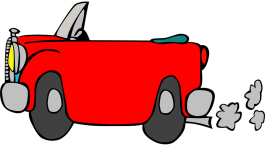 If you can help, for even one day, please call Pat in the church office at 608-752-3159 to sign up.  We still need back-up drivers in case scheduled drivers have an unexpected absence. Our next scheduled weeks to drive are September 26-30 and October 3-7, 2022.  Your kindness makes a difference!  And everyone is happy to see you when you’re bringing dinner!LUTHERAN WORLD RELIEF PROJECT FOR SUMMER 2022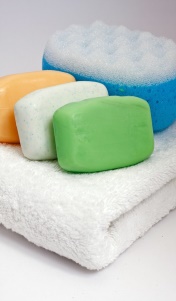 Each year at the Synod Assembly in early spring (usually May), various LWR kits are collected and sent to LWR for distribution where needed in the world. This year the Mission OutReach team of St John Lutheran Church would like to invite you to participate as you are able. Personal Care Kits June - September 2022. The congregation is collecting the following items to assemble Personal Care Kits:  We’re almost there!•  TWO or three bath-size bars of soap equaling 8 to 9 oz., 
   any brand, in original wrapping. DONE! metal nail clipper  DONE! light-weight bath-size towel  DONE! adult-size toothbrush  DONE! sturdy comb.Even a single bar of soap will put us closer to having everything we need to complete these personal care kits.  Thank you for your kindness and your generosity to our neighbors in all parts of the earth.OUTSIDE WORK DAY 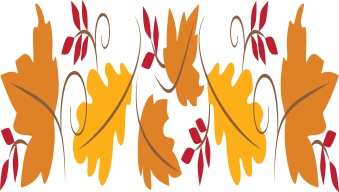 Please come join us for an Outdoor Work Day on September 17, 2022 from 8:00 am until 10:30 am.  We will be doing bush and tree trimming, and simple outdoor fall clean-up. Please bring hand tools or rakes and gloves to protect your hands!  Watch for a sign-up sheet in the Narthex or call the office if you can help!  608-752-3159.Readings for the Week of September 4 - September 11, 2022Readings for the Week of September 4 - September 11, 2022Readings for the Week of September 4 - September 11, 2022Readings for the Week of September 4 - September 11, 2022Sun. September 4 — Thirteenth Sunday after PentecostReadings: Deuteronomy 30:15-20, Psalm 1, Philemon 1-21, Luke 14:25-33Prayer of the Day: Direct us, O Lord God, in all our doings with your continual help, that in all our works, begun, continued, and ended in you, we may glorify your holy name; and finally, by your mercy, bring us to everlasting life, through Jesus Christ, our Savior and Lord.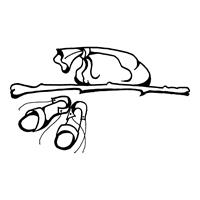 Sun. September 4 — Thirteenth Sunday after PentecostReadings: Deuteronomy 30:15-20, Psalm 1, Philemon 1-21, Luke 14:25-33Prayer of the Day: Direct us, O Lord God, in all our doings with your continual help, that in all our works, begun, continued, and ended in you, we may glorify your holy name; and finally, by your mercy, bring us to everlasting life, through Jesus Christ, our Savior and Lord.Sun. September 4 — Thirteenth Sunday after PentecostReadings: Deuteronomy 30:15-20, Psalm 1, Philemon 1-21, Luke 14:25-33Prayer of the Day: Direct us, O Lord God, in all our doings with your continual help, that in all our works, begun, continued, and ended in you, we may glorify your holy name; and finally, by your mercy, bring us to everlasting life, through Jesus Christ, our Savior and Lord.Sun. September 4 — Thirteenth Sunday after PentecostReadings: Deuteronomy 30:15-20, Psalm 1, Philemon 1-21, Luke 14:25-33Prayer of the Day: Direct us, O Lord God, in all our doings with your continual help, that in all our works, begun, continued, and ended in you, we may glorify your holy name; and finally, by your mercy, bring us to everlasting life, through Jesus Christ, our Savior and Lord.Mon. Sep 52 Kings 17:24-411 Timothy 3:14-4:5Psalm 101Tue. Sep 62 Kings 18:9-181 Timothy 4:6-16Psalm 101Wed Sep 72 Kings 18:19-25; 19:1-7Luke 18:18-30Psalm 101Thu Sep 8Genesis 6:1-61 Timothy 1:1-11Psalm 51:1-10Fri Sep 9Genesis 7:6-10; 8:1-52 Peter 2:1-10Psalm 51:1-10Sat. Sep 10Genesis 8:20-9:7John 10:11-21Psalm 51:1-10Sun. September 11 — Fourteenth Sunday after PentecostReadings: Exodus 32:7-14, Psalm 51:1-10, 1 Timothy 1:12-17, Luke 15:1-10Prayer of the Day: O God, overflowing with mercy and compassion, you lead back to yourself all those who go astray.  Preserve your people in your loving care, that we may reject whatever is contrary to you and may follow all things that sustain our life in your Son, Jesus Christ, our Savior and Lord.Sun. September 11 — Fourteenth Sunday after PentecostReadings: Exodus 32:7-14, Psalm 51:1-10, 1 Timothy 1:12-17, Luke 15:1-10Prayer of the Day: O God, overflowing with mercy and compassion, you lead back to yourself all those who go astray.  Preserve your people in your loving care, that we may reject whatever is contrary to you and may follow all things that sustain our life in your Son, Jesus Christ, our Savior and Lord.Sun. September 11 — Fourteenth Sunday after PentecostReadings: Exodus 32:7-14, Psalm 51:1-10, 1 Timothy 1:12-17, Luke 15:1-10Prayer of the Day: O God, overflowing with mercy and compassion, you lead back to yourself all those who go astray.  Preserve your people in your loving care, that we may reject whatever is contrary to you and may follow all things that sustain our life in your Son, Jesus Christ, our Savior and Lord.Sun. September 11 — Fourteenth Sunday after PentecostReadings: Exodus 32:7-14, Psalm 51:1-10, 1 Timothy 1:12-17, Luke 15:1-10Prayer of the Day: O God, overflowing with mercy and compassion, you lead back to yourself all those who go astray.  Preserve your people in your loving care, that we may reject whatever is contrary to you and may follow all things that sustain our life in your Son, Jesus Christ, our Savior and Lord.